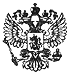 Постановление Конституционного Суда РФ от 16 октября 2018 г. N 37-П "По делу о проверке конституционности части первой статьи 281 Трудового кодекса Российской Федерации в связи с жалобой гражданки О.А. Третьяковой"     Конституционный Суд Российской Федерации в составе ПредседателяВ.Д. Зорькина, судей К.В. Арановского, А.И. Бойцова, Н.С. Бондаря,Г.А. Гаджиева, Ю.М. Данилова, Л.М. Жарковой, С.М. Казанцева,С.Д. Князева, А.Н. Кокотова, Л.О. Красавчиковой, С.П. Маврина,Н.В. Мельникова, Ю.Д. Рудкина, О.С. Хохряковой, В.Г. Ярославцева,     руководствуясь статьей 125 (часть 4) Конституции РоссийскойФедерации, пунктом 3 части первой, частями третьей и четвертой статьи 3,частью первой статьи 21, статьями 36, 47.1, 74, 86, 96, 97 и 99Федерального конституционного закона "О Конституционном Суде РоссийскойФедерации",     рассмотрел в заседании без проведения слушания дело о проверкеконституционности части первой статьи 281 Трудового кодекса РоссийскойФедерации.     Поводом к рассмотрению дела явилась жалоба гражданкиО.А. Третьяковой. Основанием к рассмотрению дела явилась обнаружившаясянеопределенность в вопросе о том, соответствует ли Конституции РоссийскойФедерации оспариваемое заявительницей законоположение.     Заслушав сообщение судьи-докладчика Л.М. Жарковой, исследовавпредставленные документы и иные материалы, Конституционный Суд РоссийскойФедерации установил:     1. Согласно части первой статьи 281 Трудового кодекса РоссийскойФедерации федеральными законами, учредительными документами организациина членов коллегиального исполнительного органа организации, заключившихтрудовой договор, могут распространяться особенности регулирования труда,установленные главой 43 "Особенности регулирования труда руководителяорганизации и членов коллегиального исполнительного органа организации"данного Кодекса для руководителя организации.     Оспаривающая конституционность приведенного законоположениягражданка О.А. Третьякова с 2008 года на основании трудового договораработала в должности начальника финансово-аналитического отдела кредитнойорганизации "Акционерное общество Коммерческий банк "РУБанк". В июле 2011года на заседании его наблюдательного совета О.А. Третьякова быланазначена на должность члена правления РУБанка и на нее возложенокурирование вопросов по утверждению лимитов по банковским рискам.     Приказом Банка России от 22 августа 2016 года у РУБанка былаотозвана лицензия на осуществление банковских операций, а 25 августа 2016года О.А. Третьяковой было вручено уведомление руководителя назначеннойБанком России временной администрации по управлению кредитнойорганизацией, в котором указывалось, что в связи с сокращением должностиначальника финансово-аналитического отдела, которую она занимает,трудовой договор с ней будет расторгнут 28 ноября 2016 года по основанию,предусмотренному пунктом 2 части первой статьи 81 Трудового кодексаРоссийской Федерации.     Решением Арбитражного суда города Москвы от 25 октября 2016 годаРУБанк признан несостоятельным (банкротом), в отношении него открытоконкурсное производство, полномочия его временной администрации и иныхорганов управления прекращены. Приказом представителя конкурсногоуправляющего от 31 октября 2016 года О.А. Третьякова как член правленияРУБанка была уволена по основанию, предусмотренному пунктом 1 статьи 278Трудового кодекса Российской Федерации, в связи с отстранением отдолжности руководителя организации-должника в соответствии сзаконодательством о несостоятельности (банкротстве).     Ленинский районный суд города Ростова-на-Дону решением от 7 февраля2017 года, оставленным без изменения апелляционным определением судебнойколлегии по гражданским делам Ростовского областного суда от 17 апреля2017 года, отказал в удовлетворении исковых требований О.А. Третьяковой опризнании приказа о ее увольнении незаконным, изменении даты иформулировки основания увольнения, взыскании среднего заработка за времявынужденного прогула и выходного пособия, предусмотренного при увольнениив связи с сокращением численности или штата работников организации,компенсации за неиспользованный отпуск, компенсации морального вреда. Приэтом суды со ссылкой на часть первую статьи 281 Трудового кодексаРоссийской Федерации указали, что О.А. Третьякова могла быть уволена попункту 1 статьи 278 данного Кодекса, поскольку являлась членом правленияРУБанка - коллегиального исполнительного органа кредитной организации, иоценили как не имеющие правового значения доводы заявительницы о том, чтотрудовой договор о выполнении ею трудовой функции члена правления РУБанкас ней не заключался, приказ о ее назначении в порядке совмещениядолжностей или внутреннего совместительства на эту должность неиздавался, заработная плата как члену правления ей не начислялась.     Определением судьи Ростовского областного суда от 23 июня 2017 годаи определением судьи Верховного Суда Российской Федерации от 21 августа2017 года О.А. Третьяковой отказано в передаче кассационных жалоб длярассмотрения в судебном заседании суда кассационной инстанции. Оботсутствии оснований для несогласия с таким отказом она уведомленаписьмом заместителя Председателя Верховного Суда Российской Федерации от14 ноября 2017 года.     Нарушение оспариваемым законоположением своих прав, гарантированныхстатьями 1 (часть 1), 2, 6 (часть 2), 7, 15 (часть 1), 17 (части 1 и 2),19 (части 1 и 2), 34 (часть 1), 37 (части 1, 3 и 5), 46 (часть 1) и 55(части 2 и 3) Конституции Российской Федерации, гражданка О.А. Третьяковаусматривает в том, что оно, позволяя увольнять по основанию,предусмотренному для руководителя организации, работников, являющихсяодновременно членами коллегиального исполнительного органа этойорганизации без заключения соответствующего трудового договора и неполучающих денежного вознаграждения за участие в его работе, лишает такихработников гарантий при увольнении в связи с сокращением штата, чтоприводит к несоразмерному ограничению их прав.     Таким образом, c учетом требований статей 74, 96 и 97 Федеральногоконституционного закона "О Конституционном Суде Российской Федерации",часть первая статьи 281 Трудового кодекса Российской Федерации являетсяпредметом рассмотрения Конституционного Суда Российской Федерации понастоящему делу постольку, поскольку на ее основании решается вопрос обувольнении работника акционерного общества - кредитной организации,осуществляющего наряду с выполнением трудовых обязанностей руководителяструктурного подразделения данной организации функции члена ееколлегиального исполнительного органа без заключения трудового договора,по основанию, предусмотренному Трудовым кодексом Российской Федерации дляруководителя организации.     2. Согласно Конституции Российской Федерации труд свободен; каждыйимеет право свободно распоряжаться своими способностями к труду, выбиратьрод деятельности и профессию (статья 37, часть 1).     В сфере трудовых отношений свобода труда проявляется прежде всего вего договорном характере. Именно в рамках трудового договора на основесоглашения гражданина и работодателя решается вопрос о работе по той илииной профессии, специальности, квалификации или должности.Соответственно, правовое положение работника в значительной степениопределяется той трудовой функцией, которую он выполняет (должностью,которую он занимает), а различия прав и обязанностей работников, равнокак и прав и обязанностей работодателей по отношению к ним, по смыслуправовой позиции, выраженной в Постановлении Конституционного СудаРоссийской Федерации от 27 декабря 1999 года N 19-П, должныустанавливаться законом с учетом специфики выполняемой функции, в томчисле связанной с замещаемой должностью, и исходя из общих требований,вытекающих из статьи 19 (части 1 и 2) Конституции Российской Федерации,т.е. быть оправданными, обоснованными и отвечать конституционно значимымцелям.     При соблюдении этих требований введение для лиц, заключившихтрудовой договор о выполнении работы определенного рода и по определеннойдолжности, особых правил, в частности касающихся прекращения трудовыхправоотношений, которые обусловлены характером возложенных на нихобязанностей в рамках разделения труда в организации, у индивидуальногопредпринимателя, не вступает в противоречие с конституционнымипредписаниями.     Так, местом и ролью в механизме управления организацией обусловленправовой статус ее руководителя как единоличного исполнительного органаорганизации. Поскольку именно руководитель в силу заключенного трудовогодоговора в установленном порядке реализует права и обязанностиорганизации - юридического лица как участника гражданского оборота,включая полномочия собственника по владению, пользованию и распоряжениюимуществом, а также права и обязанности работодателя в трудовых и иныхнепосредственно связанных с трудовыми отношениях с работниками,организует управление производственным процессом и совместным трудом, откачества его работы во многом зависят соответствие результатовдеятельности организации целям, ради достижения которых она создавалась,сохранность ее имущества, а зачастую и само ее существование.     Соответственно, федеральный законодатель, как указал КонституционныйСуд Российской Федерации в Постановлении от 15 марта 2005 года N 3-П,вправе, исходя из объективно существующих особенностей характера исодержания труда руководителя организации, выполняемой им трудовойфункции, предусматривать особые правила расторжения с ним трудовогодоговора, что не может расцениваться ни как нарушение права каждогосвободно распоряжаться своими способностями к труду, выбирать роддеятельности и профессию (статья 37, часть 1, Конституции РоссийскойФедерации), ни как нарушение гарантированного статьей 19 КонституцииРоссийской Федерации равенства всех перед законом и судом и равенстваправ и свобод человека и гражданина.     Что касается распространения особенностей правового регулированиятруда руководителя организации, в том числе дополнительных основанийувольнения, на другие категории работников, то оно может осуществлятьсяна основе признаков схожести содержания их трудовой деятельности ивыполняемых обязанностей.     3. В силу части первой статьи 281 Трудового кодекса РоссийскойФедерации особенности регулирования труда, установленные для руководителяорганизации, могут распространяться на членов ее коллегиальногоисполнительного органа, заключивших трудовой договор, если это вытекаетиз положений федеральных законов, учредительных документов организации.     Само по себе предоставление такой возможности согласуется как сдискреционными полномочиями федерального законодателя по определениюправового положения, включая внутреннее устройство, юридических лицотдельных организационно-правовых форм, видов и типов, а такжеюридических лиц, созданных для осуществления деятельности в определенныхсферах (пункт 4 статьи 49 ГК Российской Федерации), так и с правами ихучредителей (участников, членов) по утверждению и изменению устава, иныхвнутренних документов (пункты 1 и 5 статьи 52, абзац второй пункта 1статьи 65.2 ГК Российской Федерации), детализирующих соответствующиезаконоположения с учетом целей, сфер и направлений деятельностиконкретного юридического лица, соображений экономической иорганизационной целесообразности.     3.1. Коллегиальный исполнительный орган организации не являетсяобязательным элементом ее внутренней структуры и образуется в случаях,предусмотренных Гражданским кодексом Российской Федерации (абзац 2 пункта3 статьи 65.3, пункт 2 статьи 123.7, пункт 2 статьи 123.10, пункт 2статьи 123.14 и пункт 2 статьи 123.19), а также специальными законами илиуставом данной организации.     В частности, органами управления кредитной организации, созданной ворганизационно-правовой форме акционерного общества, наряду с общимсобранием ее учредителей (участников) являются совет директоров(наблюдательный совет), единоличный исполнительный орган и коллегиальныйисполнительный орган; текущее руководство деятельностью кредитнойорганизации осуществляется ее единоличным исполнительным органом иколлегиальным исполнительным органом (части первая и вторая статьи 11.1Федерального закона от 2 декабря 1990 года N 395-I "О банках и банковскойдеятельности"); при этом в силу пункта 1 статьи 69 Федерального закона от26 декабря 1995 года N 208-ФЗ "Об акционерных обществах" функциипредседателя коллегиального исполнительного органа акционерного общества- кредитной организации (правления, дирекции) возлагаются на лицо,осуществляющее функции ее единоличного исполнительного органа (директора,генерального директора).     Гражданский кодекс Российской Федерации обязывает лиц,осуществляющих функции членов коллегиального исполнительного органа ифункции единоличного исполнительного органа юридического лица,действовать добросовестно и разумно в интересах данного юридического лица(пункт 3 статьи 53) и возлагает на этих лиц ответственность за убытки,причиненные юридическому лицу по их вине (статья 53.1). Соответственно,деятельность членов коллегиального исполнительного органа кредитнойорганизации, функции которых фактически заключаются в участии наряду сего председателем как единоличным исполнительным органом даннойорганизации в принятии решений по наиболее значимым вопросам текущей,прежде всего финансовой, деятельности, может быть по своим задачам,характеру и влиянию на ее результаты сопоставима с деятельностьюединоличного исполнительного органа.     3.2. Федеральными законами, как следует из положений пункта 4 статьи49, пунктов 1 и 4 статьи 53 ГК Российской Федерации, могутустанавливаться также особенности порядка формирования коллегиальныхисполнительных органов юридического лица конкретнойорганизационно-правовой формы и особенности правового положения членовего коллегиального исполнительного органа, включая определение правовыхоснований осуществления ими соответствующих функций. Так, согласно пункту3 статьи 69 Федерального закона "Об акционерных обществах" образованиеисполнительных органов акционерного общества (в том числе являющегосякредитной организацией) и досрочное прекращение их полномочийосуществляются по решению общего собрания акционеров, если уставомобщества решение этих вопросов не отнесено к компетенции советадиректоров (наблюдательного совета) общества; права и обязанностиединоличного исполнительного органа общества (директора, генеральногодиректора), членов коллегиального исполнительного органа общества(правления, дирекции) по осуществлению руководства текущей деятельностьюобщества определяются данным Федеральным законом, иными правовыми актамиРоссийской Федерации и договором, заключаемым каждым из них с обществом;договор от имени общества подписывается председателем совета директоров(наблюдательного совета) общества или лицом, уполномоченным советомдиректоров (наблюдательным советом) общества. Регламентируя особенностиправового положения кредитных организаций, Федеральный закон "О банках ибанковской деятельности" предусматривает обязательное уведомление БанкаРоссии при избрании (назначении) лиц, осуществляющих функции членовколлегиального исполнительного органа кредитной организации, и требованияк кандидатурам на соответствующие должности (статья 11.1).     В силу приведенных законоположений во взаимосвязи с подпунктом 8пункта 1 статьи 48 и подпунктом 9 пункта 1 статьи 65 Федерального закона"Об акционерных обществах" члены коллегиального исполнительного органакредитной организации выполняют функции по управлению организацией наосновании решения компетентного органа об их избрании (назначении), аправа и обязанности этих лиц определяются в том числе заключенным с нейдоговором, каковым, как следует из части первой статьи 281 Трудовогокодекса Российской Федерации, может быть трудовой договор. В случае егозаключения трудовая по своей правовой природе деятельность членовколлегиального исполнительного органа кредитной организации по своимзадачам, характеру и влиянию на результаты ее финансовой деятельностисопоставима с деятельностью единоличного исполнительного органа(руководителя) данной организации. Именно для подобных ситуаций частьпервая статьи 281 Трудового кодекса Российской Федерации, по еебуквальному смыслу, предусматривает возможность распространенияфедеральным законом или учредительными документами организации на членовее коллегиального исполнительного органа особенностей регулированиятруда, установленных главой 43 данного Кодекса для руководителяорганизации.     3.3. По сложившемуся обыкновению, заключение трудового договора слицом, избранным (назначенным) решением компетентного органа управлениякредитной организации членом ее коллегиального исполнительного органа, нерассматривается в качестве обязательного условия исполнения имобязанностей по этой должности, - как показывает практика, первостепенноезначение при определении правового положения такого работника придаетсясоответствующему решению компетентного органа управления организации.     Между тем необходимо учитывать, что трудовая деятельность работниковпроизводится в установленное для них рабочее время и связана с темиполномочиями и обязанностями, которые возложены на них по занимаемой всоответствии с трудовым договором должности. Работник же организации,введенный в состав ее коллегиального исполнительного органа (как правило,это работники, занимающие руководящие должности главных специалистов илируководителей структурных подразделений) без заключения соответствующеготрудового договора (по основному месту работы или по совместительству),осуществляет управленческую деятельность наряду с работой по основнойдолжности, которую он продолжает занимать. При этом его правовоеположение в трудовых отношениях не претерпевает существенных изменений, афункции члена коллегиального исполнительного органа осуществляются им вдополнение к трудовым обязанностям.     3.4. В соответствии с правовыми позициями, выраженнымиКонституционным Судом Российской Федерации в ряде постановлений, в томчисле от 27 декабря 1999 года N 19-П и от 15 марта 2005 года N 3-П,конституционный принцип равенства не препятствует федеральномузаконодателю при осуществлении регулирования и защиты прав и свободчеловека и гражданина в сфере труда, определении их основного содержания,а также гарантий реализации предусматривать различия в правовом статуселиц, принадлежащих к разным по условиям и роду деятельности категориям;при этом различия, исключения или предпочтения в области труда и занятийдолжны быть основаны на специфических требованиях определенной работы, -только в этом случае они являются оправданными, не считаютсядискриминацией и не приводят к нарушению принципа справедливости.     Поскольку, по смыслу приведенных правовых позиций, спецификавыполняемой работы, являющаяся одним из оснований для установленияразличий в правовом положении работников, определяется в том числезанимаемой должностью, руководитель структурного подразделенияорганизации, на которого наряду с работой по этой должности в силурешения ее компетентного органа возложены функции члена коллегиальногоисполнительного органа данной организации без заключения соответствующеготрудового договора, по своему положению в сфере трудовых отношений неможет быть приравнен к лицу, осуществляющему в качестве членаколлегиального исполнительного органа юридического лица управленческуюдеятельность на основании трудового договора. Его правовой статус,включая основания, порядок и условия увольнения, должен определятьсязанимаемой по трудовому договору должностью руководителя структурногоподразделения организации и свойственными ей обязанностями иответственностью, - иное означало бы возложение на него необоснованныхобременений, установленных для руководителя организации в связи с особойзначимостью выполняемой им трудовой функции.     Следовательно, распространение особенностей увольнения руководителяорганизации на работника, занимающего должность руководителя структурногоподразделения акционерного общества - кредитной организации, которыйнаряду с выполнением обязанностей по трудовому договору осуществляетфункции члена коллегиального исполнительного органа данной организации наосновании решения ее компетентного органа о его избрании (назначении) беззаключения трудового договора, приводило бы к несоразмерному ограничениютрудовых прав такого работника и вступало бы в противоречие сконституционными принципами справедливости, равенства и соразмерности.Данный вывод в полной мере применим к случаям увольнения работника,занимающего должность руководителя структурного подразделенияакционерного общества - кредитной организации, по основанию,предусмотренному пунктом 1 статьи 278 Трудового кодекса РоссийскойФедерации (в связи с отстранением от должности руководителяорганизации-должника в соответствии с законодательством онесостоятельности (банкротстве).     Исходя из изложенного и руководствуясь статьями 6, 47.1, 71, 72, 74,75, 78, 79 и 100 Федерального конституционного закона "О КонституционномСуде Российской Федерации", Конституционный Суд Российской Федерациипостановил:     1. Признать часть первую статьи 281 Трудового кодекса РоссийскойФедерации не противоречащей Конституции Российской Федерации, посколькусодержащееся в ней положение - по своему конституционно-правовому смыслув системе действующего правового регулирования - не предполагаетвозможность увольнения по основаниям, предусмотренным данным Кодексом дляруководителя организации, работника, занимающего должность руководителяструктурного подразделения акционерного общества - кредитной организациии осуществляющего наряду с выполнением возложенных на него трудовымдоговором обязанностей по данной должности функции члена коллегиальногоисполнительного органа этой организации на основании решения еекомпетентного органа о его избрании (назначении) без заключениясоответствующего трудового договора.     2. Выявленный в настоящем Постановлении конституционно-правовойсмысл части первой статьи 281 Трудового кодекса Российской Федерацииявляется общеобязательным, что исключает любое иное его истолкование вправоприменительной практике.     3. Правоприменительные решения по делу гражданки Третьяковой ОльгиАнатольевны, вынесенные на основании части первой статьи 281 Трудовогокодекса Российской Федерации в истолковании, расходящемся с ееконституционно-правовым смыслом, выявленным в настоящем Постановлении,подлежат пересмотру в установленном порядке.     4. Настоящее Постановление окончательно, не подлежит обжалованию,вступает в силу со дня официального опубликования, действуетнепосредственно и не требует подтверждения другими органами идолжностными лицами.     5. Настоящее Постановление подлежит незамедлительному опубликованиюв "Российской газете", "Собрании законодательства Российской Федерации" ина "Официальном интернет-портале правовой информации" (www.pravo.gov.ru).Постановление должно быть опубликовано также в "Вестнике КонституционногоСуда Российской Федерации".                                                      Конституционный Суд                                                     Российской Федерации